        Zaterdag 23 mei 2015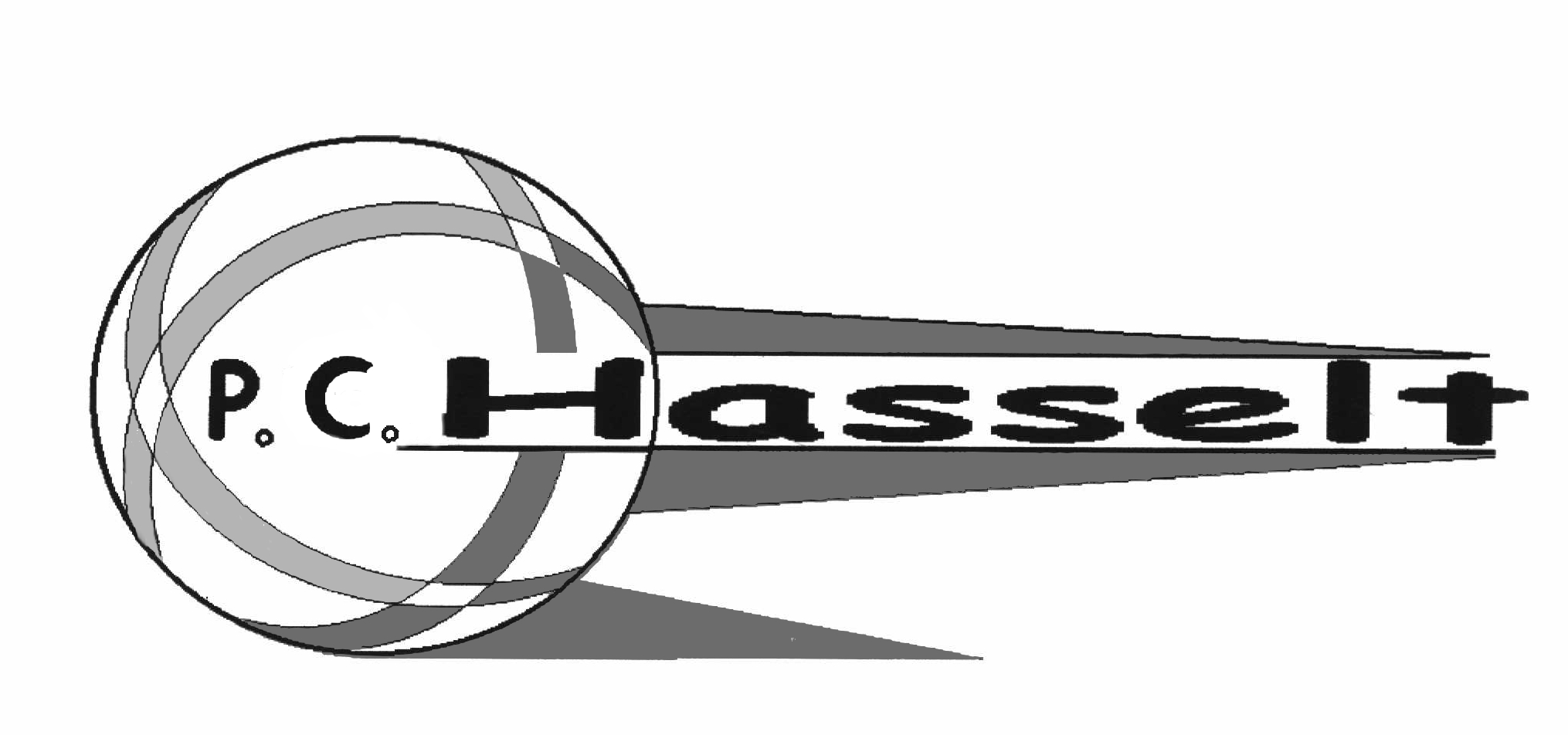 Van P.C HasseltZaterdag 23 mei 2015Aanvang: 13,30 uur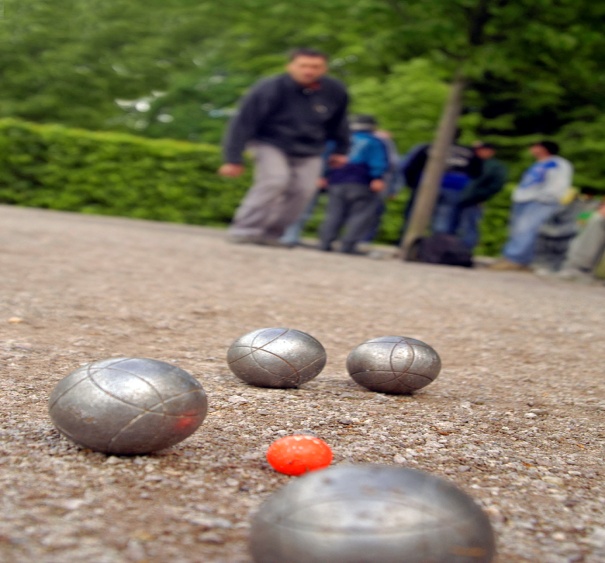 Inschrijving: 12,30 tot 13,15 uurSysteem: 4 rondenHeren/Heren gemengd doublettenVeteranen 50+ doublettenInschrijvingsgeld: € 5,00 per spelerTelefonische inlichtingen PC Hasselt: 0478 97 62 90Maandag en vrijdag vanaf 19 uur                                   Of bij Declerck  Ivo GSM: 0486982334Door in te schrijven verklaart men zich akkoord met het reglement